АДМИНИСТРАЦИЯ  СТАРОТОЙДЕНСКОГО СЕЛЬСКОГО ПОСЕЛЕНИЯ АННИНСКОГО МУНИЦИПАЛЬНОГО РАЙОНА ВОРОНЕЖСКОЙ ОБЛАСТИ   ПОСТАНОВЛЕНИЕ14.02.2022 г.        № 9 с. Старая ТойдаО внесении изменений в постановление администрации Старотойденского сельского поселения Аннинского муниципального района от 19.07.2021 г. № 37 «Об утверждении реестра и схем размещения площадок накопления твердых коммунальных отходов, расположенных на территории Старотойденского сельского поселения»	Руководствуясь Федеральным законом от 06.10.2003 № 131-ФЗ «Об общих принципах организации местного самоуправления в Российской Федерации», в соответствии с пунктом 4 статьи 13.4 Федерального закона от 24.06.1998 № 89-ФЗ «Об отходах производства и потребления», в целях приведения нормативно - правовых актов Старотойденского сельского поселения в соответствие с действующим законодательством, администрация Старотойденского сельского поселения Аннинского муниципального района Воронежской области.                                                 ПОСТАНОВЛЯЕТ:1. В нести в постановление администрации Старотойденского сельского поселения Аннинского муниципального района от 19.07.2021 г. № 37 «Об утверждении реестра и схем размещения площадок накопления твердых коммунальных отходов, расположенных на территории Старотойденского сельского поселения» следующие изменения:1.1. Приложение № 1 к постановлению администрации Старотойденского сельского поселения Аннинского муниципального района Воронежской области от 19.07.2021 г. № 37 «Об утверждении реестра и схем размещения площадок накопления твердых коммунальных отходов, расположенных на территории Старотойденского сельского поселения» изложить в новой редакции согласно приложению № 1.1.2. Приложение № 2 к постановлению администрации Старотойденского сельского поселения Аннинского муниципального района Воронежской области от 19.07.2021 г. № 37 «Об утверждении реестра и схем размещения площадок накопления твердых коммунальных отходов, расположенных на территории Старотойденского сельского поселения» изложить в новой редакции согласно приложению № 2.2. Обнародовать настоящее постановление и разместить на официальном сайте Старотойденского сельского поселения в информационно-телекоммуникационной сети Интернет.3. Контроль за исполнением настоящего постановления оставляю за собой.Глава Старотойденского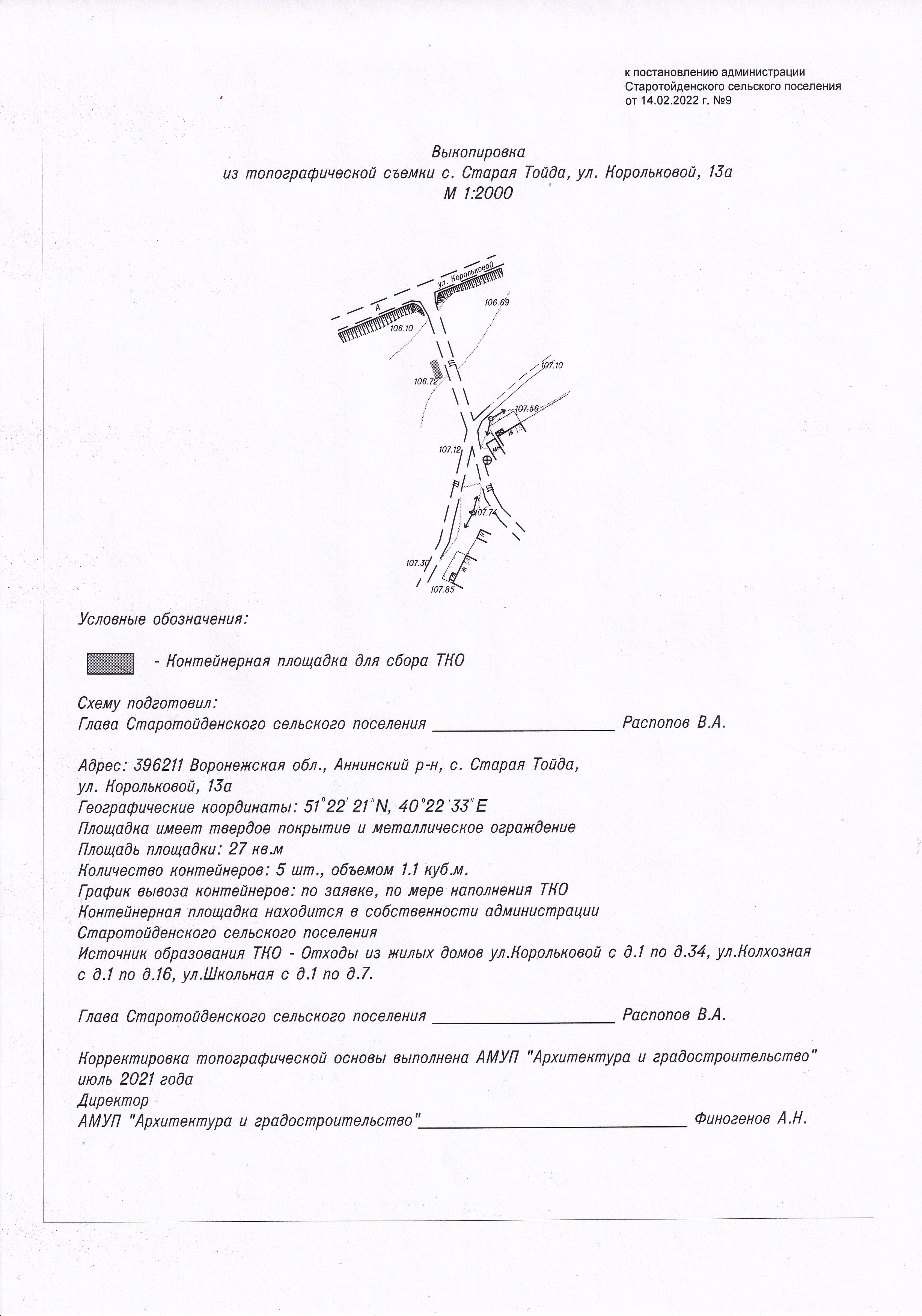               сельского поселения                                                                     В.А. Распопов   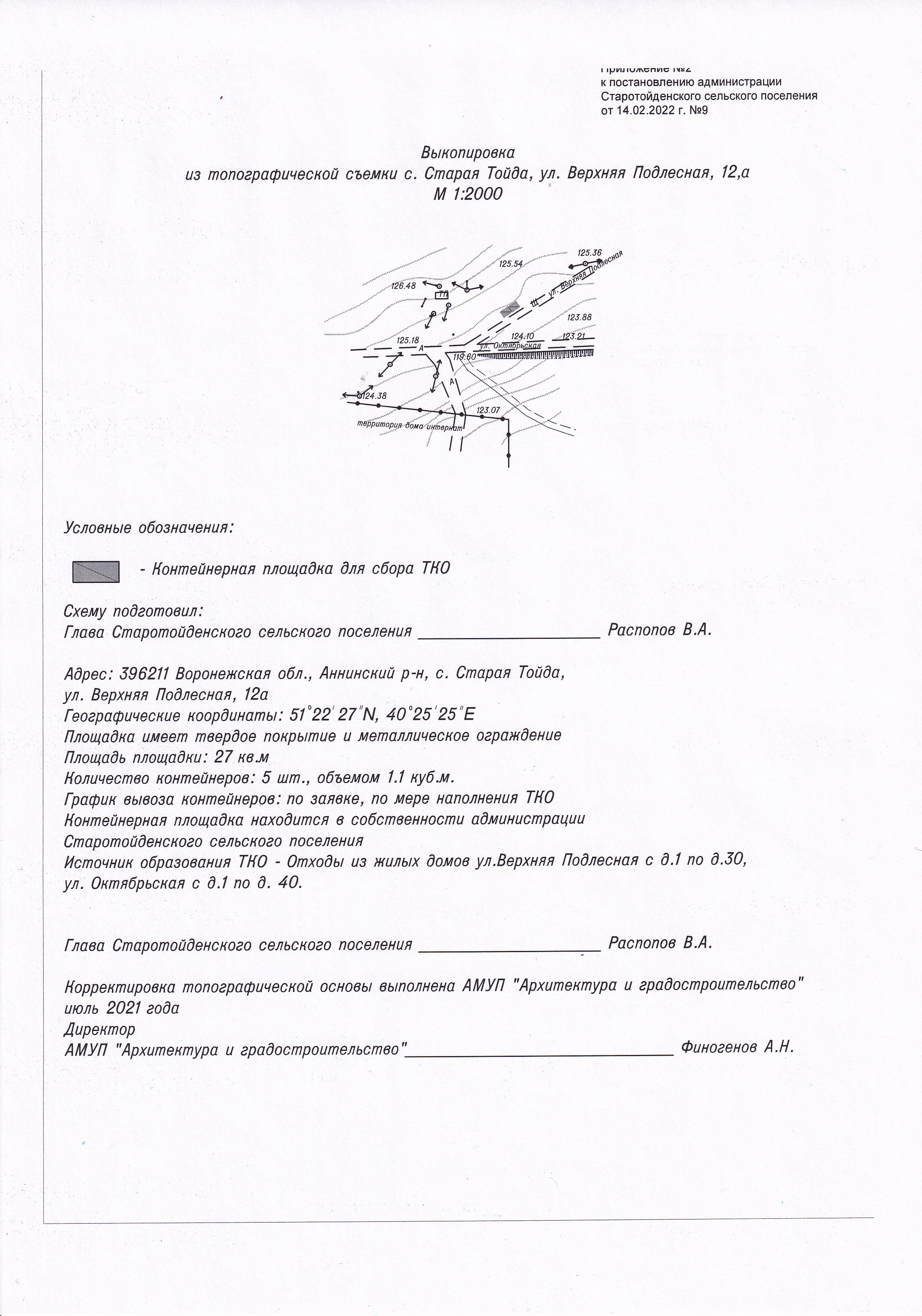 